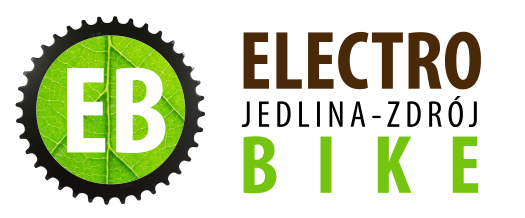 Regulamin zlotu rowerów elektrycznychELECTRO-BIKE TOUR 2018 JEDLINA-ZDRÓJCEL ZLOTU ROWEROWEGO:popularyzacja jazdy na rowerze elektrycznym,zmniejszenie niskiej emisji poprzez ograniczenie ruchu samochodowego,poprawa kondycji fizycznej poprzez aktywny wypoczynek na rowerze,promowanie najciekawszych tras rowerowych na terenie Jedliny-Zdroju i w okolicach,edukacja z zakresu bezpiecznego przemieszczania się na rowerze w warunkach miejskich i górskich,50 + przedłużenie przygody z rowerem.ORGANIZATORZY:Centrum Kultury w Jedlinie-Zdroju / ul. Piastowska 13 / 58-330 Jedlina-Zdrójtel. 74 8455249 / e-mail: cksekretariat@jedlinazdroj.eu / www.ckjedlina.plTERMIN I MIEJSCE:08.04.2018 r. (niedziela) / start godz. 10:00 / finał godz. 16:00Kompleks Active Jedlina / ul. Kłodzka / 58-330 Jedlina-ZdrójElektro-Bike Tour 2018 to cykl amatorskich wycieczek rowerowych szosowo-górskich organizowanych we wskazanych terminach i miejscowościach:•	8 kwietnia 2018 - Jedlina-Zdrój, zapisy i kontakt: imprezy@jedlinazdroj.eu, tel. +48 606 732 361, www.jedlinazdroj.eu, www.ckjedlina.pl•	9 czerwca 2018 - Świeradów-Zdrój, www.swieradowzdroj.pl•	30 września 2018 - Głuszyca, www.gluszyca.plWięcej informacji na: FB - Sudeckie rowery elektryczneWARUNKI UCZESTNICTWA:Impreza ma charakter otwarty. Prawo uczestnictwa mają osoby:– które ukończyły 18 lat,– poniżej 18 lat, za pisemną zgodą rodziców lub opiekunów prawnych na oświadczeniu – pobierz oświadczenie.Każdy uczestnik bierze udział na własną odpowiedzialność (w przypadku osób niepełnoletnich na odpowiedzialność rodziców lub prawnych opiekunów).Udział w imprezie można wziąć tylko na rowerze elektrycznym. Każdy uczestnik jest zobowiązany do zorganizowania odpowiedniego sprzętu we własnym zakresie.Zapisując się na Elektro-Bike Tour 2018, zgłaszający tym samym oświadcza, że zapoznał się z regulaminem i zobowiązuje się do jego przestrzegania. Udział w Elektro-Bike Tour 2018  jest równoznaczny z koniecznością uiszczenia opłaty startowej zgodnie z pkt. 5 Regulaminu, również w sytuacji, gdy uczestnik zgłosi się do udziału bez uprzedniego zarejestrowania się. ZGŁOSZENIA I OPŁATY:Zgłoszenia przyjmowane są poprzez wysłanie danych, tj. imię, nazwisko, data urodzenia, miejscowość, wybrany dystans, dowód wpłaty, e-mail kontaktowy, nr tel. kontaktowego.Za zgłoszenie uważa się dostarczenie przez uczestnika ww. danych i wpływ na rachunek bankowy Organizatora opłaty za udział.Organizator ustala opłatę za udział w kwocie:10 zł - na konto bankowe Organizatora do 05.04.2018 r.  15 zł - gotówką w dniu imprezy, tj. 08.04.2018 r. Płatność prosimy dokonywać na nr konta Organizatora. Nr i nazwa konta: BZ WBK 68 1090 2314 0000 0001 3253 3599W tytule prosimy wpisać imię i nazwisko osoby zgłaszającej się do udziału w imprezie oraz dopisek ELECTRO-BIKE.Opłata raz uiszczona nie podlega zwrotowi, nie podlega przeniesieniu na inne imprezy organizowane przez Organizatora.WERYFIKACJA UCZESTNIKÓW ORAZ ODBIÓR PAKIETÓW:Weryfikacja uczestników oraz odbiór pakietów odbywa się w Biurze Organizatora, w godzinach pracy biura, tj. 08:30 - 09:45.Organizator nie wysyła pakietów.Pakiet będzie zawierał m.in. talon na posiłek, mapę, bony zniżkowe na atrakcje ujęte w trasach zlotu rowerowego.PROGRAM ZLOTU ROWEROWEGO ELECTRO-BIKE TOUR 2018 JEDLINA-ZDRÓJ:Każda edycja Zlotu Rowerowego przeprowadzona będzie według odrębnego programu: 8 kwietnia 2018 - Jedlina-Zdrój, 9 czerwca 2018 - Świeradów-Zdrój, 30 września 2018 – Głuszyca.Rozpoczęcie imprezy na 6 planowanych trasach, nastąpi z Active Jedlina o godz. 10:00.Powrót uczestników zaplanowano na ok. godz. 15:45.Finał z wręczeniem nagród odbędzie się o godz. 16:00 na terenie Active Jedlina, ul. Kłodzka.DYSTANSE:Zlot Rowerowy Electro-Bike Tour 2018 Jedlina-Zdrój będzie odbywał się na 6 dystansach:Tour de Jedlina short – ok. 16 kmTour de Jedlina long – ok. 18 kmTour de Borowa ok. 15 kmSzlakiem tajemnic – ok. 32 kmW poszukiwaniu Śląskiej Doliny – ok. 31 kmTrasa dowolnaUczestnik bierze udział w imprezie tylko na jednym dystansie.Na każdym dystansie zapewniamy przewodnika trasy. ZASADY UCZESTNICTWA:Rozpoczęcie wszystkich dystansów odbędzie się z Active Jedlina, ul. Kłodzka.Uczestnik, który nie dojedzie do końca trasy do godziny wskazanej w programie i nie weźmie udziału w finale, nie będzie przysługiwało mu prawo odbioru nagrody.W czasie trwania imprezy uczestnik jadący wolniej powinien ustąpić miejsca osobie osiągającej większą prędkość, zjeżdżając na prawą stronę trasy.Uczestnicy powinni zachować szczególną ostrożność w momencie, gdy trasa jest trudna technicznie lub gdy zbliżają się do skrzyżowania.Uczestnicy muszą przestrzegać przepisów ruchu drogowego.Każdy z uczestników zlotu winien poruszać się rowerem elektrycznym sprawnym technicznie.Każda naprawa roweru powinna być przeprowadzona w bezpiecznym miejscu, umożliwiając swobodny przejazd pozostałym uczestnikom.  NAGRODY:Nie będzie prowadzona klasyfikacja wiekowa wśród uczestników zlotu rowerów elektrycznych.Zdobycie nagród będzie możliwe podczas finału, o godz. 16:00 na terenie Active Jedlina przy ul. Kłodzkiej.Nagrodą główną jest bon o wartości 200 zł do wykorzystania w sklepie sportowym.Uczestnik wszystkich trzech edycji (w Jedlinie-Zdroju, Głuszycy i Świeradowie-Zdroju) weźmie udział dodatkowo w możliwości zdobycia większej ilości nagród, które zostaną wręczone podczas finału Electro-Bike Tour 2018 w Głuszycy 30 września 2018 r.  RUCH DROGOWY:Wszyscy uczestnicy zlotu winni poruszać się po trasie prawym pasem jezdni lub jej prawą połową, zgodnie z przepisami ruchu drogowego.Uczestnicy muszą zachować szczególną ostrożność mając na uwadze możliwość wyjechania pojazdów z pól, dróg czy pojedynczych zabudowań i przestrzegać przepisów o ruchu drogowym.Za kolizje i wypadki na trasie każdego z dystansów ponosi odpowiedzialność uczestnik lub inny użytkownik drogi przyczyniając się wskutek naruszenia przepisów ruchu drogowego do zaistnienia zdarzenia.INFORMACJE KOŃCOWE:Uczestnik zgłaszając swój udział w zlocie rowerów elektrycznych potwierdza, iż:Zapoznał się i akceptuje regulamin zlotu rowerów elektrycznych ELECTRO-BIKE TOUR 2018 JEDLINA-ZDRÓJ .Bierze udział na własną odpowiedzialność i ponosi związane z tym ryzyko, przyjmując do wiadomości, że udział wiąże się z wysiłkiem fizycznym i pociąga za sobą naturalne ryzyko i zagrożenie wypadkami, możliwość odniesienia obrażeń ciała i urazów fizycznych, a także szkód i strat o charakterze majątkowym.Podane dane są prawdziwe i znane mu są przepisy art. 233 Kodeksu Karnego o odpowiedzialności karnej za podanie danych niezgodnych z rzeczywistością.Wyraża zgodę, aby zdjęcia z jego osobą (wizerunek), a także wyniki z danymi osobowymi mogły być niewyłącznie, nieograniczenie terytorialnie wykorzystane przez: prasę, radio i telewizję a także w celach marketingowych Organizatora na wszystkich polach eksploatacji związanych z organizacją imprez sportowych, ich promocją i reklamą oraz innych przedsięwzięć związanych z kulturą fizyczną i sportem.Przekazanie danych osobowych Uczestnika jest dobrowolne, jednakże stanowi warunek uczestnictwa w zlocie rowerowym. Przetwarzanie i zbieranie danych odbywa się zgodnie z przepisami ustawy z dnia 29 sierpnia 1997 r. o ochronie danych osobowych.Uczestnik zobowiązuje się do:przestrzegania regulaminu imprezy (brak znajomości regulaminu nie będzie uznawany jako usprawiedliwienie),zachowania zasad bezpieczeństwa w ruchu drogowym,jazdy w kasku sztywnym na całym dystansie,kulturalnego zachowywania się,samodzielnego pokonania wyznaczonej trasy.Organizator nie ponosi odpowiedzialności materialnej za rzeczy zaginione w trakcie trwania zlotu rowerów elektrycznych.Zlot rowerów elektrycznych odbędzie się bez względu na warunki atmosferyczne z wyłączeniem sytuacji odwołania imprezy przez działanie sił wyższych, czyli zdarzeń zewnętrznych niemożliwych do przewidzenia. W takim przypadku dana edycja zlotu nie zostanie zorganizowana w innym terminie. W takiej sytuacji Organizator dokona zwrotu opłaty startowej.Organizator zastrzega prawo do zmiany postanowień regulaminu w koniecznych przypadkach, uczestnik jest zobowiązany do zapoznania się z jego treścią bezpośrednio przed udziałem w danej edycji. Zmiany będą publikowane bezpośrednio na stronie Organizatora.